Easter Holiday Family Fun
Please ask permission first Easter Holiday Family Fun
Please ask permission first Easter Holiday Family Fun
Please ask permission first Dance Off 
 Family competition, winner chooses the next dance.
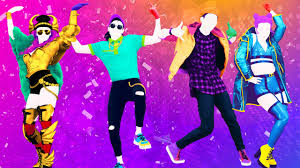 Design an Easter Egg 
Display the design in your window.
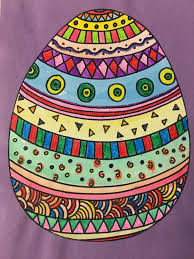 PE with Me
Design your own fitness show for your family similar to Joe Wicks
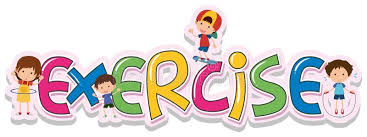 Family Picnic
  in the garden / living room,  
help make the snacks for this.
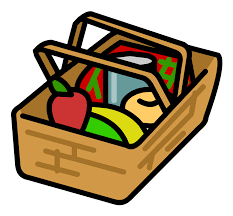 Family Picnic
  in the garden / living room,  
help make the snacks for this.
Den Building
Use cushions, blankets etc to build a den/fort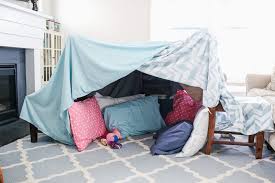 I Spy 
Look for Easter Eggs in windows around the neighbourhood.Cosmic Kids 
Try one of the yoga adventurse 
https://www.youtube.com/user/CosmicKidsYoga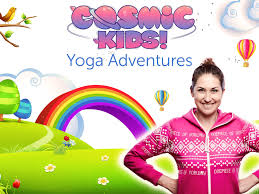 Junk ChallengeUsing old boxes etc. to create a tall tower, robot or rocket.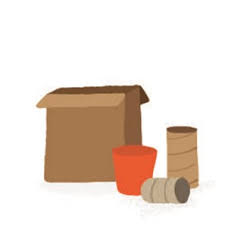 Junk ChallengeUsing old boxes etc. to create a tall tower, robot or rocket.Kids CharadesGuess the movie or even just an action e.g. cycling a bike etc.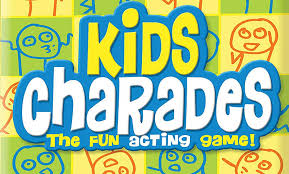 Fashion ShowWear different combinations of clothes. Try to be unusual 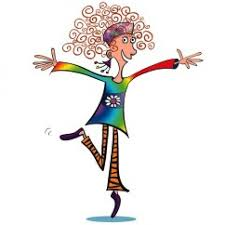 Bubble FunMake your own bubble mix with washing up liquid and water. 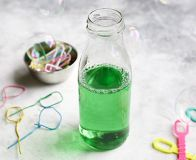 Secret AgentLeave messages / clues around the house for your family to find.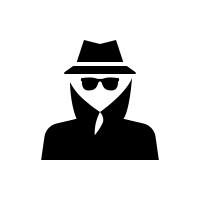 Secret AgentLeave messages / clues around the house for your family to find.UpcycleWash out and decorate a tin or glass jar. Use it to store things.Movie Magic
Design an invite for your family to watch a movie together. 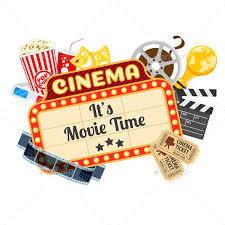 Bird Feeder
Wash out a milk carton to make a bird feeder for the garden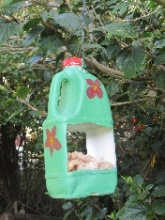 Shadow Drawing
When the sun creates a shadow, layout some objects to draw roundShadow Drawing
When the sun creates a shadow, layout some objects to draw roundEaster Treats
Please ask permission first Easter Treats
Please ask permission first Easter Treats
Please ask permission first Easy Easter Nests   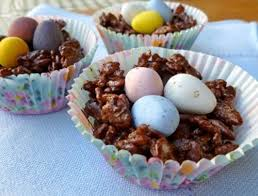 Easter Biscuits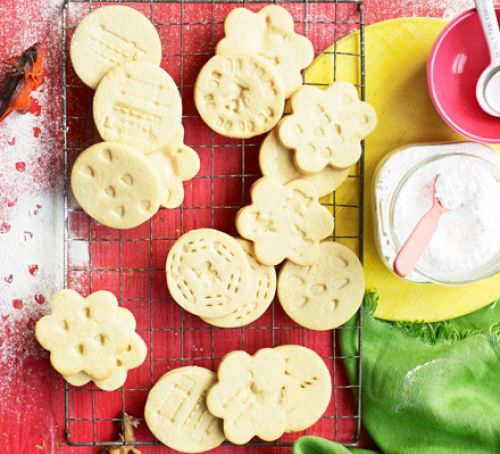 Ingredients
200g milk chocolate, broken into pieces
85g shredded wheat crushed (or rice krispies or cornflakes)
2 x 100g bags mini eggs
cupcake casesMethod
1. Melt the chocolate in a small bowl placed over a pan of barely simmering water. Pour the chocolate over the shredded wheat or cereal and stir well to combine. 
2. Spoon the chocolate wheat into 12 cupcake cases and press the back of a teaspoon in the center to create a nest shape. Place 3 mini chocolate eggs on top of each nest. Ingredients
200g milk chocolate, broken into pieces
85g shredded wheat crushed (or rice krispies or cornflakes)
2 x 100g bags mini eggs
cupcake casesMethod
1. Melt the chocolate in a small bowl placed over a pan of barely simmering water. Pour the chocolate over the shredded wheat or cereal and stir well to combine. 
2. Spoon the chocolate wheat into 12 cupcake cases and press the back of a teaspoon in the center to create a nest shape. Place 3 mini chocolate eggs on top of each nest. Ingredients
200g unsalted butter, softened
200g golden caster sugar
1 large egg
½ tsp vanilla extract
400g plain flour, plus extra for dustingMethod
1. Heat oven to 200C/180C fan/gas 6 and line a baking sheet with baking parchment. Put the butter in a bowl and beat it with electric beaters until soft and creamy. Beat in the sugar, then the egg and vanilla, and finally the flour to make a dough. If the dough feels a bit sticky, add a little bit more flour and knead it in.
2. Pull pieces off the dough and roll them out to about the thickness of two £1 coins on a floured surface. The easiest way to do this with small children is to roll the mixture out on a baking mat. Cut out shapes using a 9cm biscuit cutter, or a use the rim of a small glass and peel away the leftover dough around the edges. Press some clean toys gently into the biscuits, making sure you make enough of a mark without going all the way through. Re-roll off-cuts and repeat.
3. Transfer the whole mat or the individual biscuits to the baking sheet and bake for 8-10 mins or until the edges are just brown. Leave to cool for 5 mins, then serve. Will keep for three days in a biscuit tin.Ingredients
200g unsalted butter, softened
200g golden caster sugar
1 large egg
½ tsp vanilla extract
400g plain flour, plus extra for dustingMethod
1. Heat oven to 200C/180C fan/gas 6 and line a baking sheet with baking parchment. Put the butter in a bowl and beat it with electric beaters until soft and creamy. Beat in the sugar, then the egg and vanilla, and finally the flour to make a dough. If the dough feels a bit sticky, add a little bit more flour and knead it in.
2. Pull pieces off the dough and roll them out to about the thickness of two £1 coins on a floured surface. The easiest way to do this with small children is to roll the mixture out on a baking mat. Cut out shapes using a 9cm biscuit cutter, or a use the rim of a small glass and peel away the leftover dough around the edges. Press some clean toys gently into the biscuits, making sure you make enough of a mark without going all the way through. Re-roll off-cuts and repeat.
3. Transfer the whole mat or the individual biscuits to the baking sheet and bake for 8-10 mins or until the edges are just brown. Leave to cool for 5 mins, then serve. Will keep for three days in a biscuit tin.Crispy Chocolate 
Fridge Cake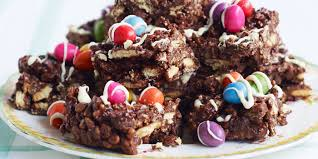 Easter Fun SnacksEaster Fun SnacksIngredients300g dark chocolate, broken into chunks100g butter140g golden syrup1 tsp vanilla extract200g biscuit, roughly chopped100g sultana85g Rice Krispies100-140g mini eggs optional
50g white chocolateMethod1. Line a 20 x 30cm tin with baking parchment. Melt the chocolate, butter and golden syrup in a bowl set over a pan of simmering water, stirring occasionally, until smooth and glossy. Add the vanilla, biscuits, sultanas and Rice Krispies, and mix well until everything is coated.2. Tip the mixture into the tin, then flatten it down with the back of a spoon. Press in some mini eggs, if using, and put in the fridge until set. When hard, drizzle all over with the melted white chocolate and set again before cutting into chunks. Ingredients300g dark chocolate, broken into chunks100g butter140g golden syrup1 tsp vanilla extract200g biscuit, roughly chopped100g sultana85g Rice Krispies100-140g mini eggs optional
50g white chocolateMethod1. Line a 20 x 30cm tin with baking parchment. Melt the chocolate, butter and golden syrup in a bowl set over a pan of simmering water, stirring occasionally, until smooth and glossy. Add the vanilla, biscuits, sultanas and Rice Krispies, and mix well until everything is coated.2. Tip the mixture into the tin, then flatten it down with the back of a spoon. Press in some mini eggs, if using, and put in the fridge until set. When hard, drizzle all over with the melted white chocolate and set again before cutting into chunks. Use whatever you have in the cupboard to make an Easter themed snack/lunch. Images below are for some inspiration 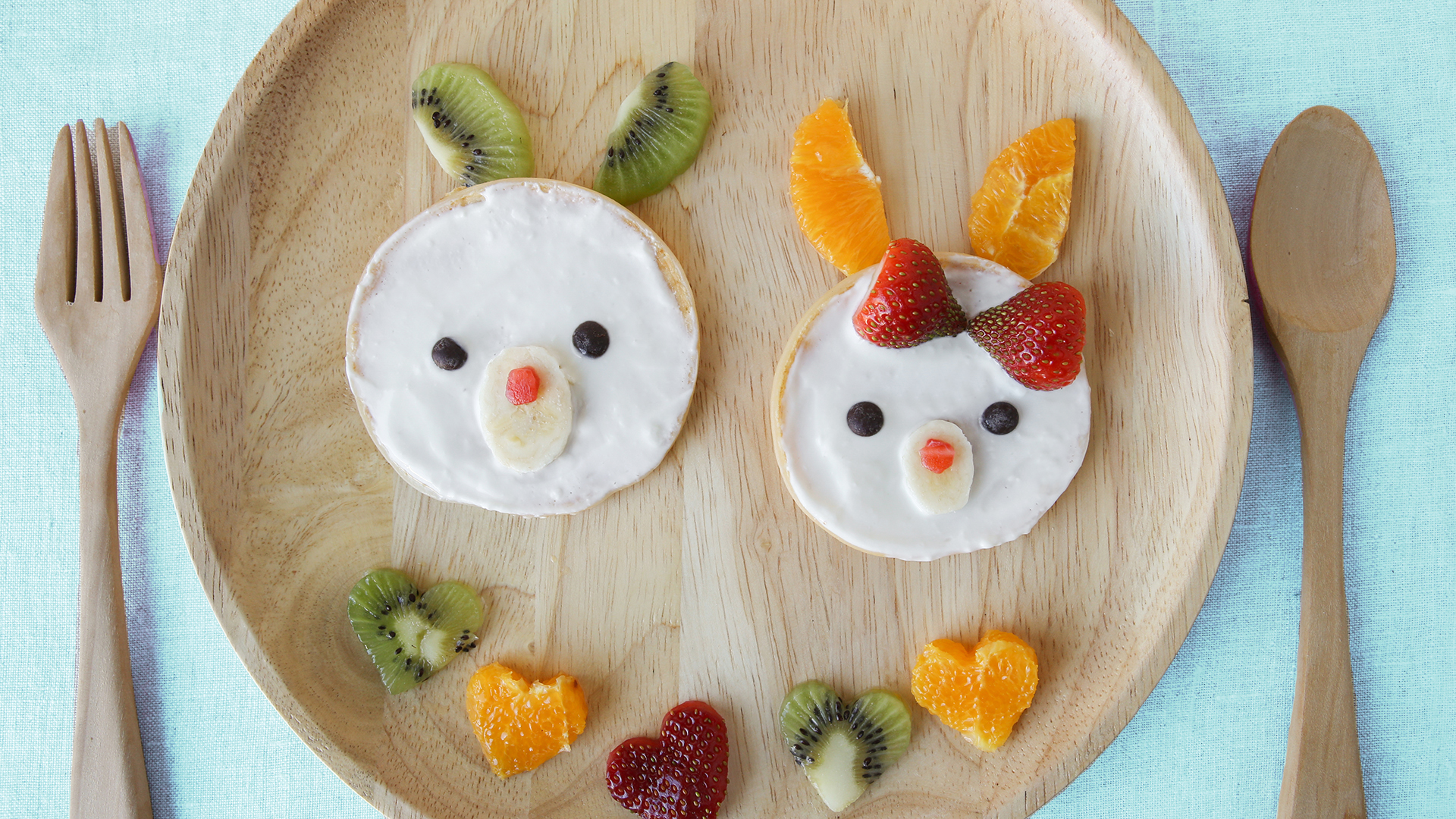 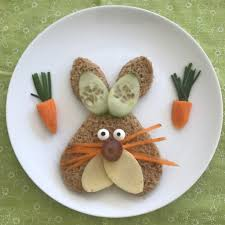 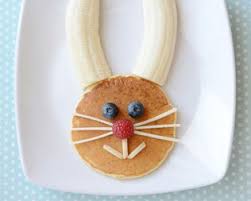 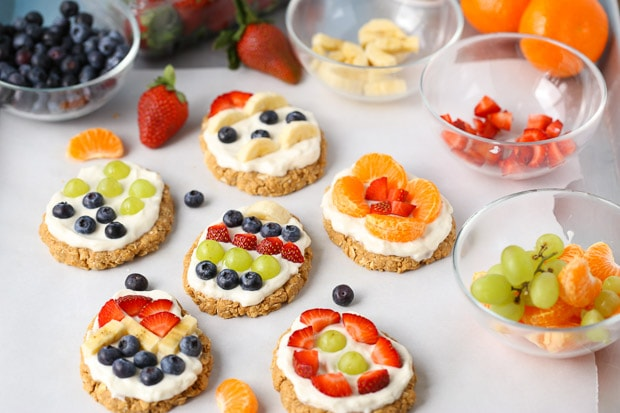 Use whatever you have in the cupboard to make an Easter themed snack/lunch. Images below are for some inspiration 